`					         1st July 2022Dear Parents and Carer, Enterprise DayAs part of our Transition activities, I am writing to you to inform you about a new £10 Challenge Day that we are having across school on Thursday 7th July. The theme of this Enterprise Day is ‘When I grow up!’ For that reason, we are inviting all children to come dressed up in clothes that represents what they want to do for a job when they are older.  As part of our Preparing for Adulthood curriculum, each class have been given £10.00 and they have been challenged to design products that can be sold to make a profit for their class. Last time, across the school, we raised almost £500.00, which has been spent by the children in their classes. Each class has come up with some wonderful and creative ideas that will make lovely keepsakes for the future. The money that has been raised so far has been spent on new activities for children to use within their classroom, treat afternoons and on trips out of school.On Thursday 7th July, after school, each year group in the school will have a stall outside of your child’s new classroom. We would like to invite you to purchase items to support the project. Items will be priced from 50p to £1.00 and will all be individually made by our creative children. Please make sure that you have the correct change available as change will be limited. Finally, I would like to thank you for your ongoing support and your incredible generosity- make sure you dig deep and support our incredible children. Thank you for supporting this project in advance.Mr BowmanClass Teacher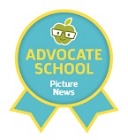 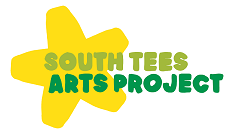 